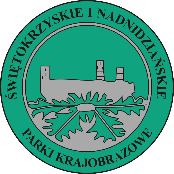 KARTA ZGŁOSZENIOWA - AKCJA „I TY MOŻESZ MIEĆ SWÓJ POMNIK PRZYRODY”	Imię i nazwisko uczestnika:	……………………………………………………………………………………………………………………………………………………………………………………………..	Miejsce zamieszkania:	……………………………………………………………………………………………………………………………………………………………………………………………..	Telefon  kontaktowy:	……………………………………………………………………………………………………………………………………………………………………………………………..	E-mail: 	……………………………………………………………………………………………………………………………………………………………………………………………..	Imię i nazwisko oraz numer kontaktowy rodzica/opiekuna prawnego oraz e-mail:	(prosimy o podanie w przypadku  nie ukończenia przez uczestnika 18 – go roku życia)	……………………………………………………………………………………………………………………………………………………………………………………………..	Współrzędne geograficzne drzewa:	……………………………………………………………………………………………………………………………………………………………………………………………..	Gatunek drzewa:	……………………………………………………………………………………………………………………………………………………………………………………………..	Lokalizacja: (Miejscowość, nazwa Parku Krajobrazowego, Nadleśnictwo, Leśnictwo)	……………………………………………………………………………………………………………………………………………………………………………………………..	Pierśnica (obwód) drzewa na wysokości 1,3 metra od gruntu mierzona w cm:	……………………………………………………………………………………………………………………………………………………………………………………………..	Krótki opis drzewa (cechy charakterystyczne):	……………………………………………………………………………………………………………………………………………………………………………………………..	……………………………………………………………………………………………………………………………………………………………………………………………..	……………………………………………………………………………………………………………………………………………………………………………………………..	……………………………………………………………………………………………………………………………………………………………………………………………..